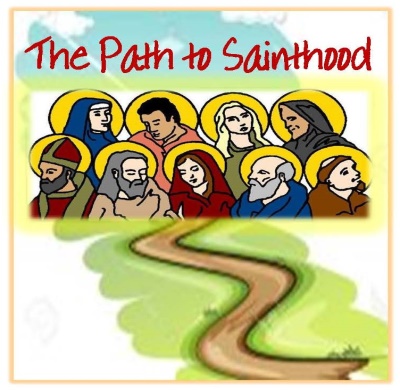 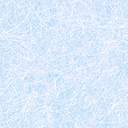 VBS is July 30-August 3 from 9am – 1pm                               TK – 6th gradesVacation Bible School ~ 30 Saints Who’ve Paved the Way!        {7th grade and above can volunteer as crew or station leaders}Name:   	                       Grade Next Year:                    School:                                                                          $30.00 per participant                 Street address:                                                                                                                   City:   	State:  	ZIP:                         Parent’s cell phone #: (                )                                                                                  E-mail address:                                                                                                                   * All participants are to bring in their own bag lunch and water each day!  * Please return registration form & payment to the rectory or school office  * Contact: rhondalstorey@gmail.com for any questions or concernsAllergies or other medical conditions: ________________________________________          In case of emergency, contact: ________________________________________          Phone: ___________________________________________________________          Relationship: ______________________________________________________  *Please see bulletin or flier for more details and information – fliers are in the vestibules and offices!